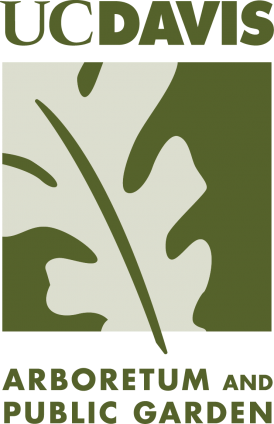 SmartScape Internship, UC Davis Arboretum and Public GardenDepartmental Division: UC Davis Arboretum and Public GardenJob Function: Community Service, Research SupportPosition Overview:Spring 2020: Work with SmartScape staff mentors and fellow student coordinators to support the installation and management of SmartScape Gardens, a Pollinator Study Garden, and native plant hedgerow under the SmartLandscape initiative. These projects will be displayed on campus at the Western Center for Agricultural Equipment as exhibits to industry partners and local communities demonstrating water conservation and sustainable landscape design. This project is a collaboration between various university partners as well as industry leaders to promote best management practices in landscape design, water conservation, and horticultural management. Interns will gain knowledge about environmental interactions, horticultural design principles, and wildlife ecology. Interns will gain experience planting a variety of native plant materials and building water efficient irrigation systems while working with a dynamic team that promotes leadership and personal growth. Landscape architectural skills, in conjunction with the environmental sciences and stewardship will commingle to foster understanding for design and ecological needs of landscape projects. Spring Quarter field tasks will include site preparation, planting, irrigation installation, weed control, and mulching. Possibility for field trips to local demonstration projects and surrounding natural areas to enhance the learning experience of landscape ecology.Time Commitment Quarter-long Internship during Fall, Winter, and/or Spring. 3 hours per week. Students are encouraged to participate for more than one quarter. Estimated start date: April 2nd, 2020. Qualifications & Expectations● Must be able to attend the entire internship time on Thursdays, 9:10am - 12:00pm. ● Comfortable working outdoors in active, hands-on activities. ● Teamwork skills to collaborate, motivate, and cooperate with other interns and student coordinators. ● Verbal/written communication and interpersonal skills to interact with people from diverse backgrounds. ● Communication, decision making and problem solving skills to provide accurate and timely feedback, identify and resolve conflicts, and to uphold an effective team environment. ● Ability to effectively serve as both a member and leader of small work teams. ● Ability to work independently without direct supervision to follow through on tasks. ● Ability to work outdoors in all weather conditions, and stand or sit for extended periods of time. ● Lead by example, empower others, and foster teamwork. ● Represent SmartScape with a high degree of professionalism and integrity. ● Prioritize safety and follow all safety procedures. Students are expected to submit a reflective, written summary of accomplishments and skills learned from internship activities at the end of the quarter.For More Information: Check out the UC Davis Arboretum and Public Garden Learning by Leading website: https://arboretum.ucdavis.edu/learning-by-leadingTO APPLY: Fill out the Internship Application attached to this description. Send application to Min Kyaw, Arboretum SmartScape Co-Coordinator, at mkkyaw@ucdavis.edu. Questions may also be directed to Min Kyaw at that address. Please name your application file in the following format: FirstNameLast Name_SmartScapeInternshipApplication_Spring2020.pdf. Send application by: March 27th, 2020 at 11:59pm. UC DAVIS ARBORETUM AND PUBLIC GARDENSmartScape Internship Application2020-2021                                                                                                Commitment: 3 hours/week                                                                                           Fall, Winter, and/or Spring QuartersABOUT The Learning by Leading Internship Program offers quarter-long and school year-long internships in which students work in a team to solve real-world problems in the UC Davis Arboretum and Public Garden. Internships correspond with the UC Davis academic schedule and are offered fall, winter and spring quarters. Students of all ethnic, cultural, academic, and gender backgrounds/identities are encouraged to apply. For more information about all of the internships offered by the UC Davis Arboretum and Public Garden, please visit: https://arboretum.ucdavis.edu/learning-by-leading INSTRUCTIONS: Please complete and e-mail your application to Min Kyaw at mkkyaw@ucdavis.edu by March 27th, 2020 at 11:59pm. We are recruiting interns for Spring 2020. Please name your application file in the following format: FirstNameLastName_SmartScapeInternshipApplication_Spring2020.pdf 1. Name: E-mail: Phone:Year at UC Davis: Major: 2. During Spring Quarter are you available on Thursdays from 9:10am-12:00pm? 3. Why are you interested in this internship? What do you want to learn or hope to gain? What aspects of SmartScape are you most enthusiastic about?4. Are you comfortable being/working outside? Please describe any previous experience you have participating in outdoor activities (e.g. gardening, field work, sports, hiking). 5. Have you had prior leadership and/or community outreach experience? If so, please describe in detail. 6. How would you define “good” environmental design?7. What strengths will you bring to our team?8. Please list any classes you have taken or involvement related to identifying or cultivating plants, horticulture, landscape architecture, design and/or natural resource management. 9. How did you find out about this internship? (e.g. listserv, social media, website, advisor, etc.) 